www.ks5u.com2020-2021学年高三年级第三次月考化学卷可能用到的相对原子质量：H:1 C:12 N:14 O:16 Na:23 Mg:24 Al:27 S:32 Cl:35.5 Cu:64 Br:80 I:127时间：90分钟     满分：100分    一、选择题（每小题3分，15题，共45分，每小题只有一个正确选项）1、中国传统文化对人类文明贡献巨大，古代文献中记载了古代化学研究成果。下列常见古诗文对应的化学知识正确的是 A．A	B．B	C．C	D．D2、NA表示阿伏加德罗常数的值。下列叙述正确的是A．34gH2O2中含有的阴离子数为NAB．标准状況下，2.24L己烷中共价键的数目为1.9NAC．标准状况下，22.4 L HF中含有的氟原子数目为NAD．Cu与浓硝酸反应生成4.6gNO2和N2O4混合气体时，转移电子数为0.1NA3、下列指定反应的离子方程式正确的是A．过量CO2通入氨水：CO2 + NH3·H2O=NH4+ + HCO3−B．少量CO2通入NaClO溶液中：2ClO−＋CO2＋H2O===2HClO＋CO32−C．用H2O2从酸化的海带灰浸出液中提取碘：2I− + H2O2=I2+2OH−D．向NH4Al(SO4)2溶液中加入过量的NaOH溶液：Al3+ +4OH−=AlO2− + 2H2O4、常温下，下列各组离子在指定溶液中能大量共存的是（   ）A．加入苯酚显紫色的溶液：Cu2+、 NH4+、 Cl-、SCN-B．无色透明的溶液：Na+、 Fe2+、、 C．=10-2 mol/L的溶液：K+、Na+、 、CH3COO-D．能使酚酞变红的溶液：Mg2+、 Ba2+、ClO-、 I-5、根据表中信息，判断下列叙述中正确的是(    )A．表中③组反应的离子方程式为：B．氧化性强弱的比较：C．表中②组反应的还原产物是KCl，生成1molKCl时转移电子的物质的量是6molD．表中①组的反应可知：通入Cl2的量不同，氧化产物可能不同6、实验室里模拟侯氏制碱原理制备少量小苏打，下列装置不正确的是A. 制备NH3                   B. 制备CO2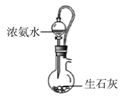 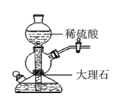 C. 制备小苏打       D. 分离小苏打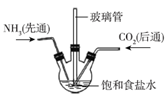 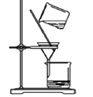 7、下列有关物质分类的说法中正确的是（    ）       A．金属氧化物均为碱性氧化物              B．非金属氧化物不一定是酸性氧化物C．溶于水能电离出H+的化合物都是酸    D．由非金属元素组成的化合物一定共价化合物 8、某研究小组利用如图装置探究SO2和Fe(NO3)3溶液的反应原理。下列说法错误的是（    ）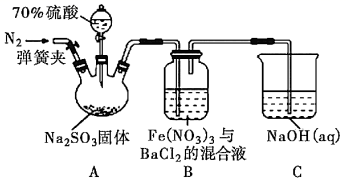 A．装置B中若产生白色沉淀，说明Fe3+能将SO2氧化成SOB．实验室中配制加70%的硫酸需要的玻璃仪器有量筒、烧杯、玻璃棒C．三颈烧瓶中通入N2的操作应在滴加浓硫酸之前，目的是排尽装置内的空气D．装置C可能发生倒吸，同时还不能完全吸收反应产生的尾气9、如图W、X、Y、Z为四种物质，若箭头是能一步转化的常见反应，其中常温下能进行的是A．A	B．B	C．C	D．D10、将一定比例的NH3、O2、NO2所组成的混合气体，通过足量稀硫酸后，仍有部分气体剩余。将余烬木条插入剩余气体中，木条不复燃，则原混合气中NH3、O2、NO2物质的量之比不可能为（    ）A．3：1：4	B．2：1：5	C．1：1：7	D．4：1：511、溶液中可能含有H＋、、Mg2＋、Al3＋、Fe3＋、、、中的几种。①加入铝片，产生无色无味的气体；②加入NaOH溶液，产生白色沉淀，且产生的沉淀量与加入NaOH的物质的量之间的关系如图所示。则下列说法正确的是（    ）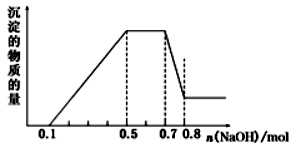 A．溶液中一定不含，可能含有和B．在滴加NaOH溶液物质的量为0.5～0.7mol时，发生离子反应为Al3＋＋4OH－=＋2H2OC．溶液中的阳离子只有H＋、Mg2＋、Al3＋D．n(H＋)∶n()∶n(Mg2＋)＝2∶4∶112、由下列实验及现象不能推出相应结论的是(   )A．A	B．B	C．C	D．D13、某小组比较Cl-、Br-、I- 的还原性，实验如下：下列对实验的分析不合理的是A. 实验1中，白烟是NH4Cl	B．根据实验1和实验2判断还原性：Br-＞Cl-C．根据实验3判断还原性：I-＞Br-	D．上述实验利用了浓H2SO4的强氧化性、难挥发性等性质14、短周期主族元素R、W、X、Y、Z的原子序数依次增大，部分信息如表成示用a粒子撞击R的一种核素会生成W的一种核素，核反应方程为。下列说法正确的是A．简单离子半径： X＞WB．气态氢化物的热稳定性：R＞WC．气态氢化物的还原性：Y＞ZD．常温下，X2RW3溶液中由水电离的c(OH-)＜1×10-7 mol/L15、取xg铜镁合金完全溶于浓硝酸中，反应过程中硝酸被还原只产生8960mL的NO2气体和672mLN2O4的气体(都已折算到标准状态)，在反应后的溶液中加足量的氢氧化钠溶液，生成沉淀质量为17.02g。则x等于A．8.64g	B．9.20g	C．9.00g	D．9.44g二、非选择题（5题，共55分）16、（14分）二氧化氯(ClO2)是一种高效消毒剂，易溶于水，沸点为11.0℃，极易爆炸。在干燥空气稀释条件下，用干燥的氯气与固体亚氯酸钠制备二氧化氯，装置如图：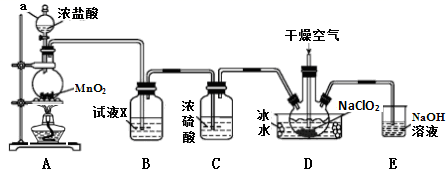 (1)仪器a的名称为______，装置A中反应的离子方程式为______。(2)试剂X是______。(3)装置D中冰水的主要作用是_____。装置D内发生反应的化学方程式为______。(4)已知NaClO2饱和溶液在不同温度时析出的晶体情况如表。利用NaClO2溶液制得NaClO2晶体的操作步骤： 55℃蒸发结晶、_________、38～60℃的温水洗涤、低于60℃干燥。(5)工业上酸性条件下双氧水与NaClO3反应制备ClO2，则反应的离子方程式为_______。17、（14分）I.化学工业为疫情防控提供了强有力的物质支撑。N元素的许多化合物既是重要化工原料，又是高效、广谱的灭菌消毒剂。一氯胺(NH2Cl)在中性或酸性环境中会发生强烈水解，生成具有强烈杀菌作用的HClO，是重要的水消毒剂。写出NH2Cl的电子式：_______。II. 含氮材料为人类提供便利的同时，人类活动和工业化进程产生的N2O、NO和NO2等氮氧化物却对空气产生了巨大污染。(1)N2O的处理。N2O是硝酸生产中氨催化氧化的副产物，用特种催化剂能使N2O分解。NH3与O2在加热和催化剂作用下生成N2O的化学方程式为________。(2)NO和NO2的处理。已除去N2O的硝酸尾气可用NaOH溶液吸收，主要反应为NO+NO2+2=2+H2O2NO2+2OH－=++H2O①下列措施能提高尾气中NO和NO2去除率的有______(填字母)。A．加快通入尾气的速率B．采用气、液逆流的方式吸收尾气C．吸收尾气过程中定期补加适量NaOH溶液②吸收后的溶液经浓缩、结晶、过滤，得到NaNO2晶体，该晶体中的主要杂质是_______(填化学式)；吸收后排放的尾气中含量较高的氮氧化物是________(填化学式)。(3)NO的氧化吸收：用NaClO溶液吸收硝酸尾气，可提高尾气中NO的去除率。其他条件相同，NO转化为的转化率随NaClO溶液初始pH(用稀盐酸调节)的变化如图所示。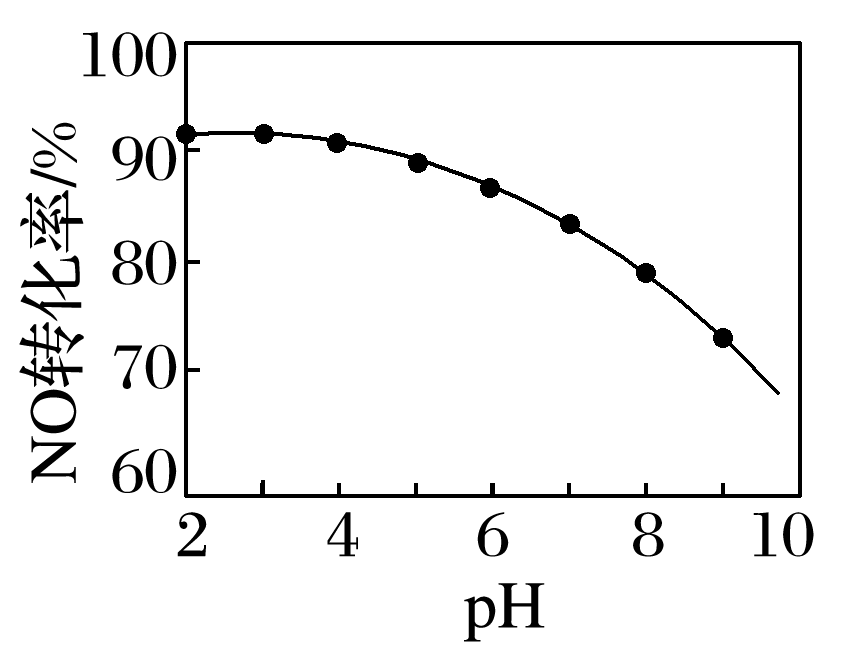 在酸性NaClO溶液中，HClO氧化NO生成和，其离子方程式为______。18、（13分）氟化铬可用作毛织品防蛀剂、卤化催化剂、大理石硬化及着色剂。以铬云母矿石(含4.5%Cr2O3，还含Fe2O3、FeO、MgO、SiO2)为原料制备氟化铬的工艺流程如下。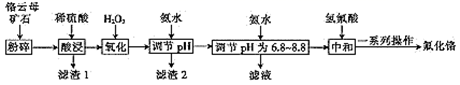 下表列出了相关金属离子生成氢氧化物沉淀的pH：请回答下列问题：（1）Fe2O3、MgO、FeO、SiO2中属于碱性氧化物的有__________种。（2）Cr2O3与稀硫酸反应的化学方程式为_________________。（3）第一次滴加氨水调节pH范围为__________。（4）第二次滴加氨水调节pH为6.8～8.8的目的是__________，Cr(OH)3与Al(OH)3一样具有两性，若第二次滴加的氨水改为NaOH溶液，生成的Cr(OH)3会部分溶解，写出Cr(OH)3溶解的离子方程式：_________________。19．（14分）已知A、B、C、D、E、F是前四周期的核电荷数依次增大主族元素，A的最外层电子数是其电子层数的2倍，C、D同一主族，D元素原子M层有两对成对电子，E在前四周期主族元素中原子半径最大，F的基态原子中有4个未成对电子。⑴基态Fe2+的电子排布式是_____。⑵B、C、D的第一电离能由大到小的顺序是_____。(填字母对应的元素符号)⑶BC离子的空间构型为_____。⑷某F的配合物化学式是[F(H2O)5Cl]Cl2·H2O，与中心F3+的形成配位键的原子或离子是_____。⑸F(AC)5常温下是一种浅黄色液体，熔点－20℃，不溶于水、易溶于苯。每个AC分子与F原子间均有1个配位键。①1 mol F(AC)5中所含σ键的数目为_____。②F(AC)5分子的结构可能为下图中的_____(填“甲”或“乙”)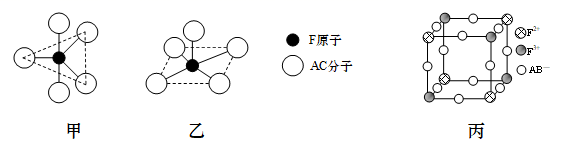 ⑹由A、B、E、F元素形成的一种蓝色晶体，其晶体结构示意图如图丙所示(图中E的离子未画出)。该蓝色晶体的化学式为_____。2020-2021学年高三年级第三次月考化学卷答案一、选择题（每小题3分，15题，共45分，每小题只有一个正确选项）二、非选择题（5题，共55分）16、（14分）(1)分液漏斗    MnO2+2Cl-+4H+Mn2++Cl2↑+2H2O    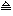 饱和食盐水    (3)冷凝ClO2    2NaClO2+Cl2=2NaCl+2ClO2     (4) 趁热过滤   (5) 2ClO+H2O2+2H+=2ClO2 + O2+2H2O    17、（14分）I    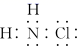  II. (1) 2NH3＋2O2N2O＋3H2O    (2)①BC   ② NaNO3    NO    (3)3HClO+2NO+H2O=3+2+5    18、（13分）  （1）3         （2） Cr2O3+3H2SO4=Cr2(SO4)3+3H2O   （3） 4.1≤pH＜4.9            （4） 使铬离子完全沉淀，镁离子不沉淀    Cr(OH)3+OH-=CrO2-+2H2O 19．（14分）⑴[Ar]3d6   ⑵ N＞O＞S    ⑶V型   ⑷ O、Cl－   ⑸① 10 NA   ② 甲   ⑹KFe2(CN)6    常见古诗文记载化学知识A《梦溪笔谈》中对宝剑的记载：“古人以剂钢为刃，柔铁为茎干，不尔则多断折”铁的合金硬度比纯铁的大，熔点比纯铁的高B《本草纲目拾遗》中对强水的记载：“性最烈，能蚀五金，其水甚强，惟玻璃可盛”强水为氢氟酸C《天工开物》中记载：凡火药，硫为纯阳，硝为纯阴硫指的是硫黄．硝指的是硝酸钾D《泉州府志》中记载：安南人黄姓者为宅煮糖，墙塌压糖，去土而糖白，后人遂效之糖白的过程发生了化学变化序号氧化剂还原剂其他反应物氧化产物还原产物①/、②/③选项WXYZ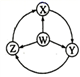 ASSO2SO3H2SO4BAlAlCl3NaAlO2Al2(SO4)3CFeFeCl3Fe(OH)2FeCl2DNaNa2O2NaOHNaCl实验现象结论A向2 mL0.1 mol· L-1的FeCl3溶液中加入 1滴KSCN溶液，再加入足量铁粉，充分振荡溶液变为红色，加入铁粉后红色褪去，变为浅绿色Fe3+比Fe2+氧化性强B将一小块金属钠放置在空气中，一段时间后，将其放置在坩埚中加热钠表面变暗，加热时，钠燃烧，发出黄色火焰钠易与氧气反应，加热时生成Na2O的速率加快C向某溶液中加入NaOH溶液，微热产生使湿润的红色石蕊试纸变蓝的气体该溶液中含有NHD向盛有少量水的烧杯中加入少量Mg2Si产生白色沉淀， 液面上有火苗Mg2Si水解生成Mg(OH)2和SiH4实验1实验2实验3装置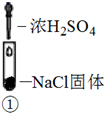 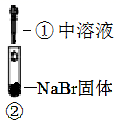 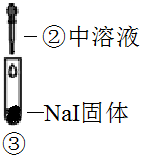 现象溶液颜色无明显变化；把蘸浓氨水的玻璃棒靠近试管口，产生白烟  溶液变黄；把湿KI淀粉试纸靠近试管口，变蓝溶液变深紫色；经检验溶液含单质碘XYZ最高价氧化物对应水化物化学式H3YO40.1 mol/L溶液的pH (25℃)13.01.571.0温度＜38℃38℃～60℃＞60℃析出晶体NaClO2·3H2ONaClO2分解成NaClO3和NaCl氢氧化物Fe(OH)3Mg(OH)2Cr(OH)3Fe(OH)2开始沉淀的pH2.38.84.97.5沉淀完全的pH4.110.46.89.7123456789101112131415CDACDBBABADBCCB